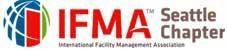 Minutes                                                                                      SEATTLE CHAPTERDate 08.12.20 | Meeting called to order at 11:07	.Attendess: Fawn Wilson, Melanie Danuser, David Longmire, Cindy Strickland, Linda Gettman, Jackie Roethel, Jay Arcarese, Chris SchellhaseAbsent: Tony Houts, Jose Diaz, Tara Galang, Tona Khau11:07 Call Meeting to order.  Melanie (Tony on vacation)Welcome and call to order.Approval for agenda and minutes tabled, no quorum.11:10 Immediate Business – Fawn Bank -Need to appoint New signer for Bank Account. David Longmire and Linda Gettman are current signers; we will vote them in again next meeting and add treasurer’s signature when we elect a treasurer.Professional FM unemployment numbersNational RegionallyChris has reached out to IFMA Engage but no feedback yet. Any other possible resource ideas for this data welcomed!Job BoardResumesEmployment opportunitiesAn update on the Job Board will be going out in the next “News You Can Use” as well as in an email Flash.Any help steering members to this page greatly appreciated!!Stay Safe MessagingShall we address a COVID updateBoard agreed that the best way to approach this at this point is to keep all information and resource lists current on websiteAre the protests something we want to address as FM’s and an FM focused organization.Not at this point.RecertificationWill be complete next week and will obtain Tony’s signature. Due Aug. 31st. 11:15 Golf – Jose DiazGolf Outreach – Please use Solicitation Letter (please see below)Golfer and Sponsor Numbers to date (please see below)11:20  Golf Financials– FawnGolf Outreach – Please use Solicitation LetterActual financials tabled until next meeting“Main Event” sponsorship filled, several other sponsorship slots still available14 foursomes registered so farAn “outreach spreadsheet” is available from the Golf Committee for anyone interested in helping to promote the event – please check with FawnA waitlist is available for any singles or groups of less than fourOur sponsor UMC will be providing handwashing stationsTemperatures of all participants WILL be taken prior to the event11:23 Vice President’s Report –Tona Khau - AbsentJackie Roethel - Programs“FM and COVID- 2.0” Webinar Aug. 20th. Presented by IFMA, SBC and BOC. Focus on IAQ.Need more sponsors!! (2?)September 16th FM Panel/Discussion planned. Representatives from three components of the built environment – healthcare, commercial (class A) and retail will address the subjects of safety, the “new normal,” short term and long term expectations and unexpected challenges.Sponsors still needed (3-4) for above event. Good Reviews on HH – will be planning additional ones throughout the end of the year (possibly every other month)Would like to add two more members to this committee!! Melanie Danuser – EducationWill be following up with Programs to discuss new ideasCommittee meeting will be scheduled in next monthUpcoming CFM course cancelled Michael Wodrich - Absent11:36 – 11:43 General Board discussionOpen discussion time for the boardAmbassador Kits will be going out to leadersA resource kit for promoting IFMA, may be used in future to reach out to schools(?).An “Ambassador” class is or will be available as well.David Longmire will be assisting Membership in reaching out to dropped membersMembership mtg scheduled for 8-14-2020 to discuss aboveMembership is flat across organization“News You Can Use” is always happy for content!!Meeting adjourned at  11:43am	Next Meeting  October 14th, 11:00amNo September Meeting per the golf Event…We will see YOU ALL there!